Pre-Calculus Mathematics 10Chapter 1 Test(2.0)Name: __________________________________________			         Date: _________											Mr. FormaranTrue or False									         	         (4 marks)________ a. Every real number is a natural number.________ b. Greatest Common Factors are always smaller than Least Common Factors________ c.  Numeral 81 is a perfect square and cube number.________ d. An irrational number is a non-repeating, or non-terminating decimal value.________ e. An exponent tells how many times the base is used as a factor.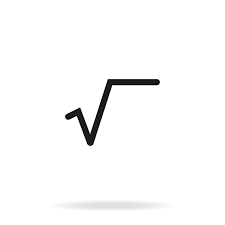 ________ f.  An expression such as 2    5  is called a mixed root and    8 is called an entire root.________ g. 2, 3, 5, 7, 11, 13, 17, 19, 23, 29 are the first 10 prime numbers________ h. 161/4 when simplified is equal to 4Section 1.1										Put a check mark for each set that the number is a part of				        (3 marks)Section 1.2For each number on the left, place a check mark under the numbers it is divisible by (2 marks)Find the GCF and LCM of the following:						         (2 marks)36, 54, 90						125, 150, 325Section 1.3Determine the roots without a calculator.						         (3 marks)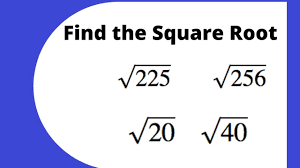 						         3	512				       4   2401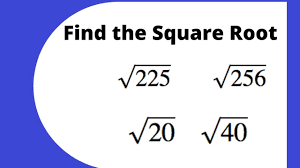 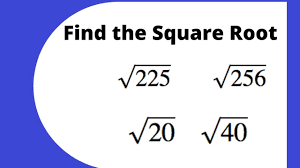 Section 1.4Determine if the number is a rational or irrational number without calculator.	         (3 marks)	400					         3.   1000				           5   55555Section 1.5Simplify. Express without brackets or negative exponents.			         (4 marks)									       0	5a2b	2			 	 2x4y-3	  -4	-5x13y0    -8	6a3b4					  x-7y11		15x-10y 	25	x	20		    		      	53	x	25              4	x        3	 22				           125	x        3	25Section 1.6Express as an entire radical								         (2 marks)	2  3    5								3a   2   12a2b4Simplify each radical         								         (2 marks)	81x2y3							   5   32M8A7T8H7		Reflection:				(Participation)				     4 marksThe area I feel I am the strongest is/are:_____________________________________________________________because ___________________________________________________________________________________________________________________      2.   The area that is challenging for me in this unit is/are:_____________________________________________________________because ___________________________________________________________________________________________________________________3.  My plan for improving my area of weakness is /are:_______________________________________________________________________________________________________________________________________________________________________________________4.  I feel my reflection grade for this reflection should be ____/4NumeralsNatural NumbersWhole NumbersIntegersRational NumbersIrrational NumbersReal Numbers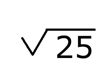 0          ½ Numerals2345691010002022